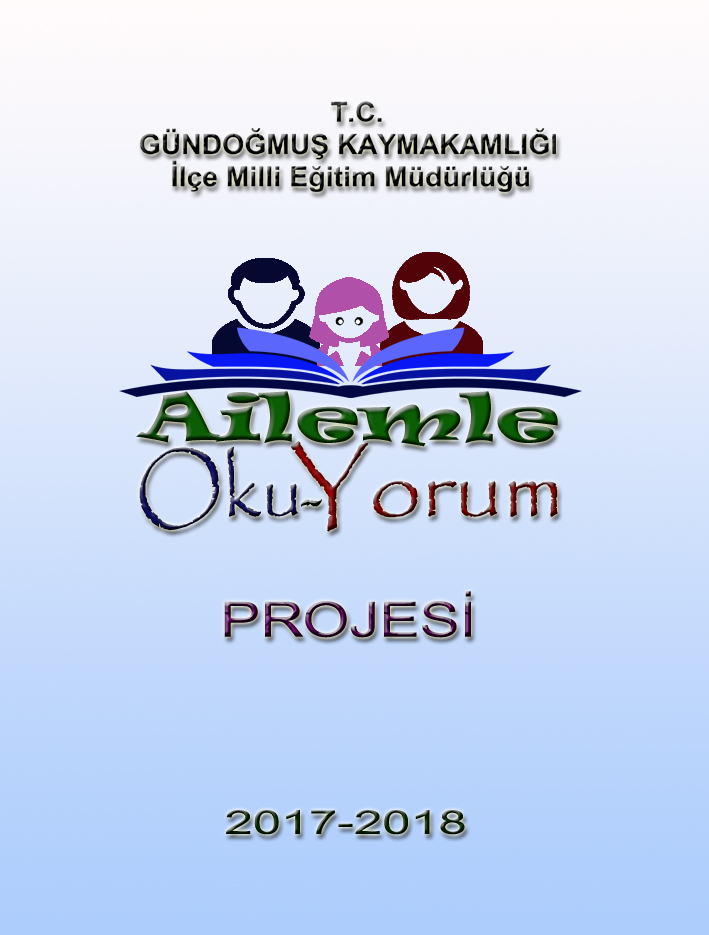 KASIM  2017PROJENİN ADI: AİLEMLE OKU-YORUM  PROJESİ 1) PROJE İŞ AKIŞI ŞEMASI 1. Proje taslağının oluşturulması, 2. Proje kapsamında yapılacak faaliyetlerin belirlenmesi ve hedef kitlenin tespit edilmesi, 3. Proje faaliyetlerinin ay bazında planlamalarının yapılması, 4. Proje faaliyetlerinin ilgili taraf ve şahıslara duyurulması, 5. Proje faaliyetleri sonrasında elde edilen doküman ve bilgiler eşliğinde ilerleme ve sonuç raporlarının hazırlanması. 2) PROJENİN KONUSU: 	Gündoğmuş İlçesi'nde öğrenim gören ilkokul, ortaokul ve lise öğrencilerinin velileri ile birlikte MEB tavsiyeli 100 temel eser içinden seçilen kitapların okunmasını ve bilgi yarışması düzenlenmesini konu almaktadır. 3) PROJENİN GEREKÇESİ: 	Günümüz genç neslinin okuma, okuduğunu anlama ve yorumlama kavramları üzerinde yaşanan derin sıkıntılar akademik hayatlarında olduğu gibi kültürel anlamda da çok ciddi bir sorun haline gelmiştir. Özellikle bir üst öğrenime geçiş ile ilgili yapılan sınavlarda Türkçe dersinin başarı ortalamasındaki düşüş yaşanması bu projenin önemli çıkış noktalarından biridir. Yaz tatili döneminde akademik çalışmaların azalması ile birlikte kitap okuma oranlarının da düşmesi açısından bakıldığında da projenin önemli kazanımları sağlayacağı muhakkaktır. Millî Eğitim Bakanlığı İlköğretim ve Ortaöğretim Kurumları Sosyal Etkinlikler Yönetmeliği ve Toplum Hizmeti maddesi 12-e fıkrası (MEB tavsiyeli 100 temel esere dikkatlerini çekmek, toplumda Türkçeyi doğru, güzel ve etkili kullanma bilincini geliştirme ve kitap okuma alışkanlığını kazandırmaya yönelik çalışmalar yapmak) gereğince bu proje hazırlanmıştır. 	MEB Mesleki ve Teknik Eğitim Genel Müdürlüğü 01.06.2017 tarih ve 90757378-821.99-E.8078486 sayılı yazısında ifade edildiği gerekçe ve usul ile uygulanacaktır. 4) PROJENİN AMACI VE HEDEFLERİ: Amaç: 	Kitap okuma alışkanlığı kazandırmak, kitap okumayı sevdirmek; kelime dağarcığını zenginleştirmek ve güven duygusunu geliştirmek; kişisel gelişimi destekleyerek Türkçeyi doğru, güzel, etkili kullanma becerisini geliştirmektir. Kitap okumanın önemi konusunda farkındalık oluşturmakHedefler: 1. Okuma kültürünün gelişimine katkı sağlamak, 2. Kitap okumayı sevdirmek, 3. Türkçe’yi doğru ve güzel kullanma becerisini geliştirmek, 4. MEB tavsiyeli 100 temel esere dikkatlerini çekmek,5. Kitap okumanın önemi konusunda farkındalık oluşturmak5) PROJENİN KAPSAMI: 	Gündoğmuş İlçesi'nde resmi ve özel; -     İlkokul 2,3,4. Sınıflarında, -     Ortaokulların 5,6,7ve 8..sınıflarında, -   Ortaöğretim (Gündoğmuş Anadolu Lisesi ve Çok Programlı Anadolu Lisesi) Okullarının 9,10,11 ve 12. sınıflarında öğrenim gören öğrenciler, -   Gündoğmuş okullarında öğrenim gören öğrenci velileri ile  Gündoğmuş'ta ikamet eden, 19 yaş ve üstü kişiler başvurabilecektir.6) PROJEYİ YÜRÜTECEK KURUMLAR - Gündoğmuş  İlçe Milli Eğitim Müdürlüğü - Okul  Müdürlükleri 7) PROJE KAPSAMINA DAHİL EDİLEBİLECEK PAYDAŞLAR - Gündoğmuş Kaymakamlığı- Gündoğmuş Belediyesi 8) PLANLANAN PROJE ETKİNLİKLERİ 	Proje ana faaliyeti kapsamında İlkokul, Ortaokul ve Lise düzeyinde öğrencilerin, velileri ile halkımızın  yarışa takviminde öngörülen  sürede, komisyonun belirlediği  kitapları okumalarını sağlamak ve Mayıs ayı içerisinde yarışma sınavı düzenlemektir. Ayrıca Okullar, Öğrenciler ve Veliler kendi sosyal medya hesaplarından Gündoğmuş İlçe Milli Eğitim Müdürlüğü ise proje metninin sonunda yer alan sosyal medya hesabı üzerinden ailecek ve/veya bireysel olarak yapmış oldukları kitap okuma etkinliklerini paylaşabileceklerdir. Ayrıca Paydaş Kurumlar da kendi sosyal medya hesaplarından proje tanıtımını ve ilgili görselleri paylaşabilecektir. Projeyle ilgili yazılı basının da  afiş, haber yayımlaması sağlanacaktır.9) YÜKÜMLÜLÜKLER Gündoğmuş Kaymakamlığı:Projenin ilçe genelinde duyurulmasına yardımcı olmakYarışmada dağıtılacak ödüllerin finansmanında, sivil toplum kuruluşları ve hayırseverler ile iletişimde destek olmakGündoğmuş Belediye Başkanlığı:Projenin ilçe genelinde duyurulmasına yardımcı olmakHalkın projeye destek ve katılımının sağlanmasına destek olmak İlçe Milli Eğitim Müdürlüğü: Çalışma takviminin koordinasyonu ve uygulanması. Projenin metninin hazırlanması, onayının alınması ilgililere (Resmi yazı, afiş, ilan vb ) duyurulmasıYarışma sınavının uygulama esaslarının hazırlanması, soru hazırlama ve sınav komisyonlarının oluşturulması,İlçe soru kitapçıkları ve cevap formların hazırlanması ve okullara ulaştırılması, İlçe final etkinlikleri ve ödül töreninin düzenlenip sonuçlandırılması, İlçede dereceye giren öğrenci, veli ve okullarının çeşitli şekillerde ödüllendirilmesi, ödül töreni organizasyonunun gerçekleştirilmesidir. Yarışma sınavı uygulama esaslarında belirtilen süreçlerin tüm ilçede uygulanması, Programın başarı ile sonuçlandırılması, İlçe genelinde projenin duyurulması ile ilgili çalışmalar yapılması, hazırlanan afişlerin bastırılarak ilçenin uygun yerlerine asılması. Dereceye giren öğrenci, veli ve okulların çeşitli şekillerde ödüllendirilmesi ve yapılabilecek kitap okuma etkinlikleri ve kitap okuma şenliği gibi çalışmaların sergilenmesini sağlamak. Gündoğmuş İlçe Milli Eğitim Müdürlüğü Sosyal medya hesaplarının duyurularak velilerin bireysel ve/veya ailece yapmış oldukları kitap okuma etkinliklerinin paylaşılmasını teşvik etmek. Okul Müdürlükleri: Öğrencilere ve velilere gerekli duyuruları yapmak ve yarışmaya teşvik etmek, Öğrencilere kitap temini sağlamak, Okulun sınav merkezi olması durumunda Yarışma Sınavı uygulama esaslarına göre sınavı gerçekleştirmek. Gündoğmuş İlçe Milli Eğitim Müdürlüğü Sosyal medya hesaplarının duyurularak velilerin bireysel ve/veya ailece yapmış oldukları kitap okuma etkinliklerinin paylaşılmasını teşvik etmek. Okul-Aile Birlikleri: Öğrencileri ve velileri yarışmaya teşvik etmek, İmkanlar ölçüsünde kitap temini sağlamak. ÖDÜLLER Öğrenciler için her okul kategorisinde olmak üzere (İlkokul- - Ortaokul - Lise) 3 öğrenci kategorisi ve veli-Halk kategorisi olmak üzere toplam 4 (dört) kategoride birincilik, ikincilik ve üçüncülük ödülü verilecektir.1.lik ödülü – Yarım Cumhuriyet Altını ve Başarı Belgesi 2. lik ödülü – Çeyrek Cumhuriyet Altını ve Başarı Belgesi 3. lük ödülü – Gram Altın (1 gr)  ve Başarı Belgesi Proje kapsamındaki tüm yarışmacılara "Katılım Belgesi" verilecektir.10) AİLEMLE OKU-YORUM PROJESİ İLÇE  YÜRÜTME KOMİSYONUAilemle Oku-Yorum projesi İlçe Yürütme Komisyonu1. İlçe Milli Eğitim Şube Müdürü Murat ALTINKAYA (Başkan)2. Anadolu Lisesi Müdürü Samet KAYA3. Şht. Orm. Müh. Abdullah Aydın YBO Md. V. Halil GÖKÇE4. Merkez İlkokulu Müdürü Ali ATİK5. Çok Programlı Anaadolu Lisesi Md. V. Mehmet VAHAPOĞLU6. Halk Eğitimi Merkezi Müdürü Bayram Ali ÜREYEN7. Merkez  İlkokulu Md. Yrd. Şükrü ÖZDEMİR8. Şht. Orm. Müh. Abdullah Aydın YBO Türkçe Öğretmeni Ayfer SÜMER9. Çok Programlı Anaadolu Lisesi Edebiyat Öğretmeni Hamza Can KILIÇ10. Merkez İlkokulu Sınıf Öğretmeni Mehmet ERDEMKomisyonun Görevleri:1. Komisyon kendi arasında iş bölümü yaparak y ada alt komisyon kurarak, projenin tüm aşamalarını yürütmek.2. Ailemle Oku-Yorum Projesi,   Yarışma Sınavı için okunacak kitap sayılarını ve isimlerini her kategori için ayrı ayrı belirlemek.3. Yarışma Sınav Sorularını ve Optik Cevap Formlarını hazırlamak4. Yarışma Sınav tarihini ve  uygulamasını planlamak5. Yarışma Sınavında görevlendirilecek öğretmen ve personeli belirleyerek, gerekli görevlendirme Onaylarını almak.6. Sınavın sağlıklı ve şeffaf yürütülmesini sağlamak.7. Optik Cevap Formlarını değerlendirerek, yarışma sınavına girenlerin başarı puanlarını ve sıralamalarını belirlemek.8. Her kategoride ödül kazanan isimleri proje uygulama takvimi çerçevesinde İlçe Milli Eğitim Müdürlüğüne bildirmek.9. Yarışma Sınavı Ödül Töreni programı ve Organizasyonunu yapmak.10. Projeye ilişkin görselleri sanal yayın organlarında paylaşmak.11. Proje  Sonuç  Raporunu hazırlamak.11) PROJE KAPSAMINDA PLANLANAN FAALİYETLERİN UYGULAMA BASAMAKLARI  PROJENİN BEKLENEN SONUÇLARIProje kapsamında hedef kitle olarak belirlenen öğrencilerinKitap okuma bilinci kazanmaları100 temel eser hakkında bilgi sahibi olmaları Akademik başarılarının artmasıYorumlama yeteneklerinin artmasıMesleki gelişimlerine katkı sağlamasıProje kapsamında yer almak isteyen velilerin, Kitap okuma bilinci kazanmaları, 100 temel eser hakkında bilgi sahibi olmaları, Kişisel gelişimlerine katkı sağlaması,Veli-okul ve veli-öğrenci iletişiminin güçlenmesi  beklenmektedir.Projenin 2017-2018 Eğitim Öğretim Yılında uygulanması planlanmaktadır.YARIŞMA SINAVI SÜRECİ ve UYGULAMA ESASLARI:1-	Yarışmaya katılacak öğrencilere ve velilere öncelikli olarak MEB tavsiyeli 100 temel eserden seçilen kitapları okumaları sağlanacaktır.2-	Yarışma sınavı sürecinde öğrenciler kendi okul kategorisinde, öğrenci velileri kendi kategorisinde sadece listedeki kitaplardan sorumlu olacaktır.3-	Okunacak kitaplar belirtilen eserlerden herhangi bir yayınevinin kitabı olabilir.4-	Öğrenci ve Velilerin Gündoğmuş İlçe Milli Eğitim Müdürlüğü sosyal medya hesaplarında paylaşılmak üzere bireysel ve/veya aile olarak gerçekleştirdikleri proje kapsamındaki kitap okuma etkinliklerine ait görselleri ilçedeki Okul Müdürlükleri ve ilçe Milli Eğitim Müdürlüğüne göndermeleri beklenmektedir.5-	İlçe Milli Eğitim Müdürlüğü, proje kapsamında yapılan etkinliklere ait resim, video vb materyalleri derleyerek paylaşımını sağlayacak ve raporlaştıracaktır.6-	İlçe Yarışma sınavında; İlçe Milli Eğitim Müdürlüğünün belirleyeceği okul veya okullarda, çoktan seçmeli test, optik cevap formu şeklinde uygulanacaktır.7-	Yarışma sınavlarına katılan öğrenci grubuna bir öğretmen veya yönetici rehberlik edebilecektir.8-	Okunacak kitapların seçimi ve yarışma sorularının hazırlanmasından İlçe Milli Eğitim Müdürlüğü’nce oluşturulacak komisyon sorumludur.9-	Yarışma sınavı soruları; aşağıdaki Ek-1 listede adı geçen eserleri öğrencilerin, velilerin ve diğer vatandaşların ne düzeyde okudukları, anladıkları ve yorumlayabildiklerini ölçen türden olacaktır.10- Yarışma sınavında; 50’şer soru sorulacak olup her bir kategori için ayrı ayrı kitapçık hazırlanacaktır.11- Soruların cevaplanma süresi 60 dakika olacaktır.12- Yarışma sınavı duyurulacak tarih ve saatte yapılacak olup öğrenci ve veli sayısına göre öğretmen ve yönetici görevlendirmesi İlçe Milli Eğitim Müdürlüğünün sorumluluğundadır.13- Öğrenciler; öğrenci kimliklerini veya nüfus cüzdanlarını yanında bulunduracaklardır.14- Sınava katılan veliler ve diğer vatandaşlar; nüfus cüzdanlarını yanlarında bulunduracaklardır.15- Sınavın yapılacağı okul veya salondaki disiplinden okul yönetimi ve gözetmen öğretmenler sorumludur.16- Yarışma sınavı sonuçlanıncaya kadarki süreçte yer alan okul ve kurumlar kendilerine bakan yönüyle sorumludurlar.17- Yarışma için gerekli tanıtım ve reklam çalışmaları yapılacaktır.18- Yarışmaya katılacak öğrenciler EK-2/a ile veliler ve diğer vatandaşlar EK-2/b formu doldurarak Okul Müdürlüklerine başvuracaktır.19- Okullar Ek-3/a,b Formunu (Yarışmacı Listesi) ve Ek-5/b Okul Katılım Sayıları Tablosunu İlçe Milli Eğitim Müdürlüğüne gönderecektir.20- İlçe Yarışma Sınavı sonucunda İlçe Milli Eğitim Müdürlüğü her kategoride ilk 3 sırada yer alan öğrenci bilgilerini Ek-4/a ve veli ile diğer katılan vatandaş bilgileri Ek-4/b ekine işleyerek, yarışma sonucunu ilan edecektir. Ayrıca Ek-5/a İlçe Katılım Sayıları tablosunu oluşturarak proje raporuna dahil edecektir.21- Soru kitapçıkları ilçe Milli Eğitim Müdürlüğünde hazırlanarak, sınav yapılacak salonlara sınav günü gönderilecektir. Sınav değerlendirilmesi Gündoğmuş İlçe Milli Eğitim Müdürlüğü’nce yapılacağından ilçe yarışma sınavlarının cevap formları kapalı zarf içinde üst yazı ile elden Gündoğmuş İlçe Milli Eğitim Müdürlüğü’ne teslim edilecektir. 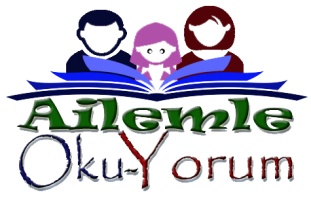 PROJESİYARIŞMA SINAVINA KONU OLACAK KİTAP LİSTESİA) İLKOKULLAR İÇİN SEÇİLEN KİTAPLAR: B) ORTAOKULLAR İÇİN SEÇİLEN KİTAPLAR:C) ORTAÖĞRETİM OKULLARI İÇİN SEÇİLEN KİTAPLAR:D) ÖĞRENCİ VELİLERİ VE HALK KATILIMI İÇİN SEÇİLEN KİTAPLAR:Ek-2/aPROJESİYARIŞMA SINAVI ÖĞRENCİ KATILIM FORMUİLÇESİ	 : GÜNDOĞMUŞOKULU	 :TC KİMLİK NO     :ADI-SOYADI	:SINIFI	:NUMARASI	:Yukarıda açık kimliği belirtilen okulumuz öğrencisi Ailemle Oku-Yorum  Projesi kapsamında yapılacak Yarışma Sınavına katılmak istediğini beyan etmiştir.…/…/2017          Öğrenci                                                                                                     Okul Müdürü           İmza                                                                                                              İmzaEk-2/bPROJESİYARIŞMA SINAVI VELİ VE HALK KATILIM FORMUİLÇESİ	: GÜNDOĞMUŞOKULU	:TC KİMLİK NO :ADI-SOYADI	:DOĞUM TARİHİ:Yukarıda açık kimliği belirtilen okulumuz öğrenci velisi veya Gündoğmuş'ta ikamet eden vatandaş; Ailemle Oku-Yorum  Projesi kapsamında yapılacak Yarışma Sınavına katılmak istediğini beyan etmiştir.…/…/2017               Yarışmacı                                                                                        Okul Müdürüİmza                                                                                                      İmzaNot: Öğrenci velisi olmayan vatandaşlardan  Gündoğmuş'ta ikamet etme, 19 yaş ve üstü olma şart aranır.	Ek-4/aPROJESİYARIŞMA SINAVI İLÇE  SONUÇ FORMU*Gündoğmuş genelinde yapılan İlçe Yarışma Sınavı sonuçlarıdır.Değerlendirme Komisyonuİmza	Ek-4/b                                                                                 PROJESİ                                                                            Ek-4/bYARIŞMA SINAVI İLÇE SONUÇ FORMU*Gündoğmuş İlçesi genelinde yapılan Yarışma Sınavı sonuçlarıdır.Değerlendirme Komisyonuİmza	Ek-5/aPROJESİYARIŞMA SINAVI İLÇE KATILIM SAYILARI	Ek-1PROJESİYARIŞMA SINAVINA DAHİL OLAN KİTAP LİSTESİEk-	Ek-5/bPROJESİYARIŞMA SINAVI YARIŞMACI KATILIM SAYILARI                                                                                                                                                         Ek-3/aPROJESİİLÇE YARIŞMA SINAVINA KATILACAK ÖĞRENCİ LİSTESİ*Talebin 25' dan fazla olması halinde aynı formattaki liste nüshaları kullanılacaktır.                                                                                                                                                         Ek-3/bPROJESİİLÇE YARIŞMA SINAVINA KATILACAKÖĞRENCİ VELİSİ VE HALK KATILIM LİSTESİ*Talebin 30' dan fazla olması halinde aynı formattaki liste nüshaları kullanılacaktır.NO PLANLANAN FAALİYET UYGULAMA TAKVİMİ 1 Projenin hazırlanması ve ilgili kurumlara duyurulması 24 .11. 2017' e kadar2 Başvuruların alınması 24 .11. 2017 - 01.01.2018 3 Proje kapsamında kitapların temin edilerek öğrencilere ulaştırılması 01.12.2017-01.04.2018 4 Kitapların okunması 01.12.2017 - 01.05.20184 İlçe Yarışma Sınavının yapılması 2-3-4/ 05/20185 İlçe Yarışma Sınavında dereceye girenlerin ilan edilmesi 04.05.20186 İlçe ve okul bazında katılım oranlarının rapor edilmesi 15.05.20187 Ödül Töreni 07.05.20188 Proje raporunun hazırlanması 30.05.2018ESERYAZARAÇIKLAMA1Yalnız EfeÖmer SeyfettinNar Yayınları2Dünya Çocukların OlsaGülten DayıoğluAltın Kitaplar Yyn.3Beyaz DişJock LondonSembol Yayınları4Dede Korkut HikayeleriAnonimTimaş yayınları5Serçe Kuş Cahit ZarifoğluBeyan yayınları6Üç Minik SerçemNecati CumalıCumhuriyet Kitapları7Dünyanın Merkezine YolculukJules VerneGönül Yayıncılık8Balonla Beş HaftaJules VerneDamla Yayıncılık9Çocuk KalbiEdmando De AmicisAvi Çatı Yayıncılık10KöroğluAnonim (Pertev Naili Boratav)Ata YayıncılıkESERYAZARAÇIKLAMA1Düşlerin Peşindeki ÇocukKoray Avcı ÇakmaAltın Kitaplar Yayınları2Fatih'in İstanbul RüyasıTalip ArışahinGenç Damla Yayınları3Baba Beni AnlasanaToprak IşıkTudem Yayınları4Yiğit MustafaHasan Naim CanatGenç Timaş Yayınları5Macera GeçidiTuncel AltınköprüGenç Hayat Yayınları615 Temmuz Yeni Kapı Cephesiİbrahim Ünsal Genç Hayat Yayınları7Acar Dedektif Eda Okulda-Efes GezisiYılmaz YeşildağErdem Çocuk Yayınları8Türkiye Şehir ÖyküleriSara Gürbüz ÖzerenGenç Damla Yayınları9Sakı KentAhmet Yılmaz BoyunağaGenç Timaş Yayınları10Galaksi Hanımın Uzay DersleriPhil Roxbee CoxBeyaz Balina YayınlarıESERYAZARAÇIKLAMA1Fatih HarbiyePeyami SafaÖtüken Yayınları2Don KişotCervantesYapı Kredi Yayınları3Drina Köprüsüİvo Andriaİletişim yayınları4KalpaklılarSamim KocagözLiteratür yayınları5KaplumbağalarFakir BaykurtLiteratür yayınları6Kiralık KonakYakup Kadri Karaosmanoğluİletişim yayınları7Kuyucaklı YusufSabahattin AliYapı Kredi Yayınları8NutukMustafa Kemal Atatürkİş Bankası Yayınları9Kendi Gök KubbemizYahya  Kemal Beyatlıİstanbul Fetih Cemiyeti Yayınları10Karartma GeceleriRıfat IlgazÇınar YayınlarıESERYAZARAÇIKLAMA1ÇalıkuşuReşat Nuri Güntekinİnkılap Yayınları2YabanYakup Kadri Karaosmanoğluİletişim yayınları3SefillerVictor HugoSis yayınları4Suç ve CezaDostoyevskiİş Bankası Yayınları5İki Şehrin HikayesiCharles DickensCan Yayınları6Araba SevdasıRecaizade Mahmut EkremŞule Yayınları7EylülMehmet RaufTutku Yayınları8İnsan Neyle YaşarTolstoyİş Bankası Yayınları9Kürk Mantolu MadonnaSabahattin AliYapı Kredi Yayıncılık10Beyaz Zamaklar ÜlkesindeGrigoriy PetkovKoridor YayıncılıkKATEGORİ/DERECE1.LİK1.LİK2.LİK2.LİK3.LÜK3.LÜKİlçesi :GÜNDOĞMUŞİlçesi :GÜNDOĞMUŞİlçesi :GÜNDOĞMUŞOkulu :Okulu :Okulu :İLKOKULAdı Soyadı :Adı Soyadı :Adı Soyadı :İLKOKULTC Kimlik No :TC Kimlik No :TC Kimlik No :Sınıfı :Sınıfı :Sınıfı :İlçesi :GÜNDOĞMUŞİlçesi :GÜNDOĞMUŞİlçesi :GÜNDOĞMUŞOkulu :Okulu :Okulu :ORTAOKULAdı Soyadı :Adı Soyadı :Adı Soyadı :ORTAOKULTC Kimlik No :TC Kimlik No :TC Kimlik No :Sınıfı :Sınıfı :Sınıfı :İlçesi :GÜNDOĞMUŞİlçesi :GÜNDOĞMUŞİlçesi :GÜNDOĞMUŞOkulu :Okulu :Okulu :Adı Soyadı :Adı Soyadı :Adı Soyadı :ORTAÖĞRETİMTC Kimlik No :TC Kimlik No :TC Kimlik No :Sınıfı :Sınıfı :Sınıfı :KATEGORİ/DERECE1.LİK1.LİK2.LİK2.LİK3.LÜK3.LÜKKATEGORİ/DERECEİlçesi :GÜNDOĞMUŞİlçesi :GÜNDOĞMUŞİlçesi :GÜNDOĞMUŞOkulu :Okulu :Okulu :ÖĞRENCİ VELİSİ VE HALK KATEGORİSİÖĞRENCİ VELİSİ VE HALK KATEGORİSİAdı Soyadı :Adı Soyadı :Adı Soyadı :Adı Soyadı :Adı Soyadı :Adı Soyadı :TC Kimlik No :TC Kimlik No :TC Kimlik No :Doğum TarihiDoğum TarihiDoğum TarihiİLÇEİLÇEGÜNDOĞMUŞGÜNDOĞMUŞGÜNDOĞMUŞGÜNDOĞMUŞGÜNDOĞMUŞGÜNDOĞMUŞGÜNDOĞMUŞGÜNDOĞMUŞGÜNDOĞMUŞGÜNDOĞMUŞGÜNDOĞMUŞGÜNDOĞMUŞGÜNDOĞMUŞOKUL ADIİLKOKULİLKOKULİLKOKULORTAOKULORTAOKULORTAOKULORTAÖĞRETİMORTAÖĞRETİMORTAÖĞRETİMVELİ SAYISIVELİ SAYISIHALK KATILIMIHALK KATILIMIOKUL ADIBaşvuranöğrenci sayısıYarışmaSınavınakatılan öğrencisayısıOkuldakiToplamÖğrenciSayısıBaşvuranöğrenci sayısıYarışmaSınavınakatılan öğrencisayısıOkuldakiToplamÖğrenciSayısıBaşvuranöğrenci sayısıYarışmaSınavınakatılan öğrencisayısıOkuldakiToplamÖğrenciSayısıBaşvuran VeliSayısıYarışmaSınavına KatılanVeli SayısıHalktanBaşvuran SayısıYarışmaSınavına KatılanHalk SayısıKardelen AnaokuluMerkez İlkokuluŞht.Orm. Müh. Abdullah Aydın YBOGündoğmuş İmam Hatip OrtaokuluGündoğmuş Anadolu LisesiÇok Programlı Anadolu LisesiKöprülü Ayşe Güven İlkokuluKöprülü Ayşe Güven OrtaokuluBedan İlkokuluÜmütlü İlkokuluHalk Eğitimi Merkezi Müdürlüğüİlçe Milli Eğitim MüdürlüğüTOPLAM SIRAİLKOKUL KATEGORİSİYARIŞMA KİTAPLARIİLKOKUL KATEGORİSİYARIŞMA KİTAPLARIORTAOKUL  KATEGORİSİYARIŞMA KİTAPLARIORTAOKUL  KATEGORİSİYARIŞMA KİTAPLARIORTAOKUL  KATEGORİSİYARIŞMA KİTAPLARIORTAÖĞRETİM  KATEGORİSİYARIŞMA KİTAPLARIORTAÖĞRETİM  KATEGORİSİYARIŞMA KİTAPLARIÖĞRENCİ VELİSİ VE HALK KATEGORİSİ YARIŞMA KİTAPLARIÖĞRENCİ VELİSİ VE HALK KATEGORİSİ YARIŞMA KİTAPLARI SIRA SIRAKİTAP ADIYAZARIKİTAP ADIKİTAP ADIYAZARIKİTAP ADIYAZARIKİTAP ADIYAZARI1Yalnız EfeÖmer SeyfettinDüşlerin Peşindeki ÇocukKoray Avcı ÇakmaKoray Avcı ÇakmaFatih HarbiyePeyami SafaÇalıkuşuReşat Nuri Güntekin2Dünya Çocukların OlsaGülten DayıoğluFatih'in İstanbul RüyasıTalip ArışahinTalip ArışahinDon KişotCervantesYabanYakup Kadri Karaosmanoğlu3Beyaz DişJock LondonBaba Beni AnlasanaToprak IşıkToprak IşıkDrina Köprüsüİvo AndriaSefillerVictor Hugo4Dede Korkut HikayeleriAnonimYiğit MustafaHasan Naim CanatHasan Naim CanatKalpaklılarSamim KocagözSuç ve CezaDostoyevski5Serçe Kuş Cahit ZarifoğluMacera GeçidiTuncel AltınköprüTuncel AltınköprüKaplumbağalarFakir Baykurtİki Şehrin HikayesiCharles Dickens6Üç Minik SerçemNecati Cumalı15 Temmuz Yeni Kapı Cephesiİbrahim Ünsal İbrahim Ünsal Kiralık KonakYakup Kadri KaraosmanoğluAraba SevdasıRecaizade Mahmut Ekrem7Dünyanın Merkezine YolculukJules VerneAcar Dedektif Eda Okulda-Efes GezisiYılmaz YeşildağYılmaz YeşildağKuyucaklı YusufSabahattin AliEylülMehmet Rauf8Balonla Beş HaftaJules VerneTürkiye Şehir ÖyküleriSara Gürbüz ÖzerenSara Gürbüz ÖzerenNutukMustafa Kemal Atatürkİnsan Neyle YaşarTolstoy9Çocuk KalbiEdmando De AmicisSakı KentAhmet Yılmaz BoyunağaAhmet Yılmaz BoyunağaKendi Gök KubbemizYahya  Kemal BeyatlıKürk Mantolu MadonnaSabahattin Ali10KöroğluAnonim (Pertev Naili Boratav)Galaksi Hanımın Uzay DersleriPhil Roxbee CoxPhil Roxbee CoxKarartma GeceleriRıfat IlgazBeyaz Zamaklar ÜlkesindeGrigoriy Petkovİlçesi  GÜNDOĞMUŞ  GÜNDOĞMUŞ  GÜNDOĞMUŞ  GÜNDOĞMUŞ  GÜNDOĞMUŞ  GÜNDOĞMUŞ  GÜNDOĞMUŞ  GÜNDOĞMUŞ  GÜNDOĞMUŞ  GÜNDOĞMUŞ  GÜNDOĞMUŞ  GÜNDOĞMUŞ  GÜNDOĞMUŞ  GÜNDOĞMUŞ  GÜNDOĞMUŞ  GÜNDOĞMUŞ  GÜNDOĞMUŞ  GÜNDOĞMUŞ  GÜNDOĞMUŞ  GÜNDOĞMUŞ  GÜNDOĞMUŞ  GÜNDOĞMUŞ  GÜNDOĞMUŞOkul AdıOkul TürüİlkokulİlkokulİlkokulİlkokulİlkokulİlkokulOrtaokulOrtaokulOrtaokulOrtaokulOrtaokulOrtaokulOrtaokulOrtaokulOrtaokulOrtaöğretimOrtaöğretimOrtaöğretimOrtaöğretimOrtaöğretimOrtaöğretimOrtaöğretimOrtaöğretimİlkokulİlkokulİlkokulİlkokulİlkokulİlkokulOrtaokulOrtaokulOrtaokulOrtaokulOrtaokulOrtaokulOrtaokulOrtaokulOrtaokulOrtaöğretimOrtaöğretimOrtaöğretimOrtaöğretimOrtaöğretimOrtaöğretimOrtaöğretimOrtaöğretimSınıfBazındaSayısalVeriler2-3-4. sınıf2-3-4. sınıf2-3-4. sınıf2-3-4. sınıf2-3-4. sınıf2-3-4. sınıf5-6-7-8. sınıf5-6-7-8. sınıf5-6-7-8. sınıf5-6-7-8. sınıf5-6-7-8. sınıf5-6-7-8. sınıf5-6-7-8. sınıf5-6-7-8. sınıf5-6-7-8. sınıf9-10-11-12. sınıf9-10-11-12. sınıf9-10-11-12. sınıf9-10-11-12. sınıf9-10-11-12. sınıf9-10-11-12. sınıf9-10-11-12. sınıf9-10-11-12. sınıfSınıfBazındaSayısalVerilerBaşvuranöğrencisayısıBaşvuranöğrencisayısıBaşvuranöğrencisayısıYarışmaSınavınakatılanöğrencisayısıYarışmaSınavınakatılanöğrencisayısıOkuldakiToplamÖğrenciSayısıBaşvuranöğrencisayısıYarışmaSınavınakatılanöğrencisayısıYarışmaSınavınakatılanöğrencisayısıYarışmaSınavınakatılanöğrencisayısıYarışmaSınavınakatılanöğrencisayısıOkuldakiToplamÖğrenciSayısıOkuldakiToplamÖğrenciSayısıBaşvuranöğrencisayısıYarışmaSınavınakatılanöğrencisayısıYarışmaSınavınakatılanöğrencisayısıYarışmaSınavınakatılanöğrencisayısıOkuldakiToplamÖğrenciSayısıOkuldakiToplamÖğrenciSayısıOkuldakiToplamÖğrenciSayısıSınıfBazındaSayısalVerilerBaşvuranöğrencisayısıBaşvuranöğrencisayısıBaşvuranöğrencisayısıYarışmaSınavınakatılanöğrencisayısıYarışmaSınavınakatılanöğrencisayısıOkuldakiToplamÖğrenciSayısıBaşvuranöğrencisayısıYarışmaSınavınakatılanöğrencisayısıYarışmaSınavınakatılanöğrencisayısıYarışmaSınavınakatılanöğrencisayısıYarışmaSınavınakatılanöğrencisayısıOkuldakiToplamÖğrenciSayısıOkuldakiToplamÖğrenciSayısıBaşvuranöğrencisayısıYarışmaSınavınakatılanöğrencisayısıYarışmaSınavınakatılanöğrencisayısıYarışmaSınavınakatılanöğrencisayısıOkuldakiToplamÖğrenciSayısıOkuldakiToplamÖğrenciSayısıOkuldakiToplamÖğrenciSayısıSınıfBazındaSayısalVerilerBaşvuranöğrencisayısıBaşvuranöğrencisayısıBaşvuranöğrencisayısıYarışmaSınavınakatılanöğrencisayısıYarışmaSınavınakatılanöğrencisayısıOkuldakiToplamÖğrenciSayısıBaşvuranöğrencisayısıYarışmaSınavınakatılanöğrencisayısıYarışmaSınavınakatılanöğrencisayısıYarışmaSınavınakatılanöğrencisayısıYarışmaSınavınakatılanöğrencisayısıOkuldakiToplamÖğrenciSayısıOkuldakiToplamÖğrenciSayısıBaşvuranöğrencisayısıYarışmaSınavınakatılanöğrencisayısıYarışmaSınavınakatılanöğrencisayısıYarışmaSınavınakatılanöğrencisayısıSınıfBazındaSayısalVerilerBaşvuranöğrencisayısıBaşvuranöğrencisayısıBaşvuranöğrencisayısıYarışmaSınavınakatılanöğrencisayısıYarışmaSınavınakatılanöğrencisayısıOkuldakiToplamÖğrenciSayısıBaşvuranöğrencisayısıYarışmaSınavınakatılanöğrencisayısıYarışmaSınavınakatılanöğrencisayısıYarışmaSınavınakatılanöğrencisayısıYarışmaSınavınakatılanöğrencisayısıOkuldakiToplamÖğrenciSayısıOkuldakiToplamÖğrenciSayısıBaşvuranöğrencisayısıYarışmaSınavınakatılanöğrencisayısıYarışmaSınavınakatılanöğrencisayısıYarışmaSınavınakatılanöğrencisayısıSınıfBazındaSayısalVerilerBaşvuranöğrencisayısıBaşvuranöğrencisayısıBaşvuranöğrencisayısıYarışmaSınavınakatılanöğrencisayısıYarışmaSınavınakatılanöğrencisayısıOkuldakiToplamÖğrenciSayısıBaşvuranöğrencisayısıYarışmaSınavınakatılanöğrencisayısıYarışmaSınavınakatılanöğrencisayısıYarışmaSınavınakatılanöğrencisayısıYarışmaSınavınakatılanöğrencisayısıOkuldakiToplamÖğrenciSayısıOkuldakiToplamÖğrenciSayısıBaşvuranöğrencisayısıYarışmaSınavınakatılanöğrencisayısıYarışmaSınavınakatılanöğrencisayısıYarışmaSınavınakatılanöğrencisayısıSınıfBazındaSayısalVerilerSınıfBazındaSayısalVerilerVeli SayısıBaşvuran Veli- Halk SayılarıBaşvuran Veli- Halk SayılarıBaşvuran Veli- Halk SayılarıBaşvuran Veli- Halk SayılarıBaşvuran Veli- Halk SayılarıBaşvuran Veli- Halk SayılarıBaşvuran Veli- Halk SayılarıBaşvuran Veli- Halk SayılarıBaşvuran Veli- Halk SayılarıBaşvuran Veli- Halk SayılarıYarışma Sınavına Katılan Veli-Halk SayılarıYarışma Sınavına Katılan Veli-Halk SayılarıYarışma Sınavına Katılan Veli-Halk SayılarıYarışma Sınavına Katılan Veli-Halk SayılarıYarışma Sınavına Katılan Veli-Halk SayılarıYarışma Sınavına Katılan Veli-Halk SayılarıYarışma Sınavına Katılan Veli-Halk SayılarıYarışma Sınavına Katılan Veli-Halk SayılarıYarışma Sınavına Katılan Veli-Halk SayılarıYarışma Sınavına Katılan Veli-Halk SayılarıYarışma Sınavına Katılan Veli-Halk SayılarıYarışma Sınavına Katılan Veli-Halk SayılarıYarışma Sınavına Katılan Veli-Halk SayılarıİlkokulOrtaokulOrtaöğretimHalk KatılımıTOPLAMİlçe Adı:GÜNDOĞMUŞGÜNDOĞMUŞGÜNDOĞMUŞOkul Adı:Okul Adı:Not:Okullardan ilçe yarışma sınavına katılacak Öğrenci İsim Çizelgesi, okullarOkullardan ilçe yarışma sınavına katılacak Öğrenci İsim Çizelgesi, okullarOkullardan ilçe yarışma sınavına katılacak Öğrenci İsim Çizelgesi, okullarOkullardan ilçe yarışma sınavına katılacak Öğrenci İsim Çizelgesi, okullarOkullardan ilçe yarışma sınavına katılacak Öğrenci İsim Çizelgesi, okullarOkullardan ilçe yarışma sınavına katılacak Öğrenci İsim Çizelgesi, okullarOkullardan ilçe yarışma sınavına katılacak Öğrenci İsim Çizelgesi, okullarOkullardan ilçe yarışma sınavına katılacak Öğrenci İsim Çizelgesi, okullarNot:tarafından doldurularak İlçe Milli Eğitim Müdürlüğü’ne gönderilecektir.tarafından doldurularak İlçe Milli Eğitim Müdürlüğü’ne gönderilecektir.tarafından doldurularak İlçe Milli Eğitim Müdürlüğü’ne gönderilecektir.tarafından doldurularak İlçe Milli Eğitim Müdürlüğü’ne gönderilecektir.tarafından doldurularak İlçe Milli Eğitim Müdürlüğü’ne gönderilecektir.tarafından doldurularak İlçe Milli Eğitim Müdürlüğü’ne gönderilecektir.tarafından doldurularak İlçe Milli Eğitim Müdürlüğü’ne gönderilecektir.tarafından doldurularak İlçe Milli Eğitim Müdürlüğü’ne gönderilecektir.tarafından doldurularak İlçe Milli Eğitim Müdürlüğü’ne gönderilecektir.tarafından doldurularak İlçe Milli Eğitim Müdürlüğü’ne gönderilecektir.tarafından doldurularak İlçe Milli Eğitim Müdürlüğü’ne gönderilecektir.tarafından doldurularak İlçe Milli Eğitim Müdürlüğü’ne gönderilecektir.tarafından doldurularak İlçe Milli Eğitim Müdürlüğü’ne gönderilecektir.tarafından doldurularak İlçe Milli Eğitim Müdürlüğü’ne gönderilecektir.tarafından doldurularak İlçe Milli Eğitim Müdürlüğü’ne gönderilecektir.tarafından doldurularak İlçe Milli Eğitim Müdürlüğü’ne gönderilecektir.Sıra No:TC KimlikNumarasıÖğrencininAdı-SoyadıÖğrencininAdı-SoyadıÖğrencininAdı-SoyadıSınıfıSınıfıNumarasıAçıklama(Engel durumuvb.)Sıra No:TC KimlikNumarasıÖğrencininAdı-SoyadıÖğrencininAdı-SoyadıÖğrencininAdı-SoyadıSınıfıSınıfıNumarasıAçıklama(Engel durumuvb.)Sıra No:TC KimlikNumarasıÖğrencininAdı-SoyadıÖğrencininAdı-SoyadıÖğrencininAdı-SoyadıSınıfıSınıfıNumarasıAçıklama(Engel durumuvb.)Sıra No:TC KimlikNumarasıÖğrencininAdı-SoyadıÖğrencininAdı-SoyadıÖğrencininAdı-SoyadıSınıfıSınıfıNumarasıAçıklama(Engel durumuvb.)Sıra No:TC KimlikNumarasıÖğrencininAdı-SoyadıÖğrencininAdı-SoyadıÖğrencininAdı-SoyadıSınıfıSınıfıNumarasıAçıklama(Engel durumuvb.)12345678910111213141516171819202122232425İlçe Adı:GÜNDOĞMUŞGÜNDOĞMUŞGÜNDOĞMUŞGÜNDOĞMUŞİlçe Adı:GÜNDOĞMUŞGÜNDOĞMUŞGÜNDOĞMUŞGÜNDOĞMUŞOkul Adı:Okul Adı:Not:Okullardan ilçe yarışma sınavına katılacak Veli  İsim Çizelgesi, okullarOkullardan ilçe yarışma sınavına katılacak Veli  İsim Çizelgesi, okullarOkullardan ilçe yarışma sınavına katılacak Veli  İsim Çizelgesi, okullarOkullardan ilçe yarışma sınavına katılacak Veli  İsim Çizelgesi, okullarNot:tarafından doldurularak İlçe Milli Eğitim Müdürlüğü’ne gönderilecektir.tarafından doldurularak İlçe Milli Eğitim Müdürlüğü’ne gönderilecektir.tarafından doldurularak İlçe Milli Eğitim Müdürlüğü’ne gönderilecektir.tarafından doldurularak İlçe Milli Eğitim Müdürlüğü’ne gönderilecektir.tarafından doldurularak İlçe Milli Eğitim Müdürlüğü’ne gönderilecektir.tarafından doldurularak İlçe Milli Eğitim Müdürlüğü’ne gönderilecektir.tarafından doldurularak İlçe Milli Eğitim Müdürlüğü’ne gönderilecektir.tarafından doldurularak İlçe Milli Eğitim Müdürlüğü’ne gönderilecektir.Sıra No:TC KimlikVelinin Adı-SoyadıAçıklamaNumarası(Öğrenci Velisi)(Veli Değildir)123456789101112131415161718192021222324252627282930